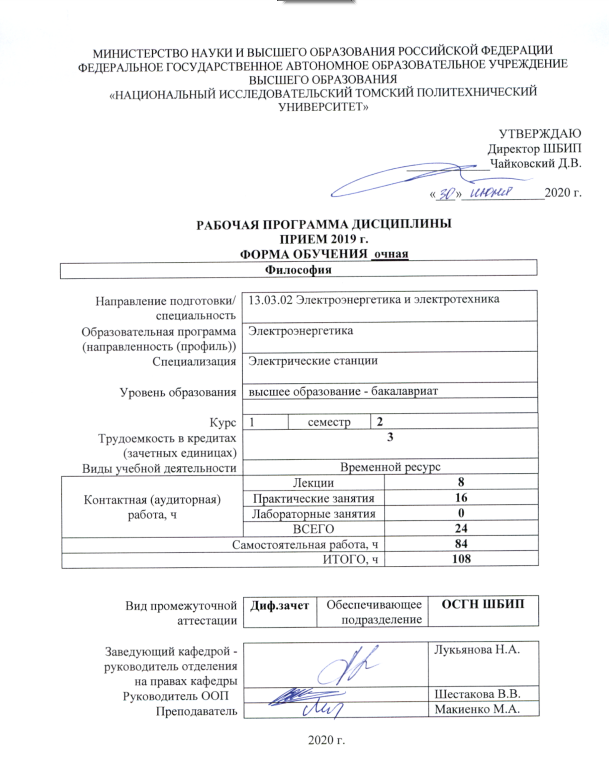 1. Цели освоения дисциплиныЦелями освоения дисциплины является формирование у обучающихся определенного ООП  (п. 5. Общей характеристики ООП) состава компетенций для подготовки к профессиональной деятельности.2. Место дисциплины (модуля) в структуре ООПДисциплина относится к базовой части Блока 1 учебного плана образовательной программы.3. Планируемые результаты обучения по дисциплинеПосле успешного освоения дисциплины будут сформированы результаты обучения:Оценочные мероприятия текущего контроля и промежуточной аттестации представлены в календарном рейтинг-плане дисциплины.4. Структура и содержание дисциплиныОсновные виды учебной деятельностиСодержание разделов дисциплины:Раздел 1. Предмет философии Предмет и функции философского знания. Исторические типы мировоззрения.Специфика мифологического, религиозного и философского мировоззрения. Специфика научного знания.Тема лекции: Смысл и предназначение философии. Тема практического занятия:Философия и наука как формы знания. Раздел 2. История философииОсновные  этапы развития философской мысли. Специфика мировоззрения в различных культурах (европейской, восточной, российской). Специфические характеристики мировоззренческих и этических проблем различных эпох и различных культур.Тема лекции:Исторические типы философствования.Тема практического занятия:Специфика европейской, восточной, русской философии.Раздел 3. Учение о бытииПринципы формирования картины мира. Специфика научной картины мира. Категории пространства, времени, причины, следствия и т.д как формы упорядочивания мира. Тема лекции:Проблема бытия в философииТема практического занятия:Философская и научная картины мираРаздел 4. Учение о познании и сознанииСтруктура познавательной деятельности человека. Возможности и границы познания. Специфика творческой деятельности.Тема практического занятия:Понятие творчества. Истина и ценность. Вера и знание.Раздел 5. Философское учение о ценностях. Смысл бытия человекаСпецифика этики как раздела философии. Подходы к различным ценностным системам. Подходы к пониманию сущности человеческого бытия. Понятия ценности и идеала. Мораль, справедливость, право. Этические и эстетические ценности в различных культурах. Представление о совершенном человеке в различных культурах.Тема лекции:Этика в истории философской мыслиТема практического занятия:Человек как предмет философского анализаРаздел 6. Социальная философияОсновные элементы в структуре общества. Виды социальных групп и социальных связей. Современные тенденции развития общества. Современные концепции дифференциации общества Личное, социальное, профессиональное в ценностно-целевой структуре человека. Время личное, время социальное, время онтологическое.Тема практического занятия:Специфика понятия «свобода» в XXI веке. Закономерности развития социальных групп.Раздел 7. Философские проблемы науки и техникиКритерии методы научного знания: общенаучные и частнонаучные. Различные виды познания: бытовое, научное, художественное, мифологическое, религиозное, философское, самопознание. Отношение «человек-техника» в современном мире: техника, технофобия, техницизм, техносфера, научно-технический прогресс.Тема практического занятия:Взаимодействие науки и техники в процессе развития общества.Раздел 8. Перспективы современного обществаПроблемы и перспективы современной цивилизации. Философские аспекты футурологии. Стратегия устойчивого развития как необходимый концепт развития общества. Тема практического занятия:Будущее человечества и сценарии будущего.5. Организация самостоятельной работы студентовСамостоятельная работа студентов при изучении дисциплины (модуля) предусмотрена в следующих видах и формах:Работа с лекционным материалом, поиск и обзор литературы и электронных источников информации по индивидуально заданной проблеме курса;Работа в электронном курсе (изучение теоретического материала, выполнение индивидуальных заданий и контролирующих мероприятий и др.);Поиск, анализ, структурирование и презентация информации;Подготовка к практическим и семинарским занятиям;Анализ научных публикаций по заранее определенной преподавателем теме;Подготовка к оценивающим мероприятиям6. Учебно-методическое и информационное обеспечение дисциплины 6.1. Учебно-методическое обеспечениеОсновная литератураМакиенко М. А. Философия: учебное пособие / М. А. Макиенко, В. Н. Фадеева; Национальный исследовательский Томский политехнический университет (ТПУ). —Томск: Изд-во ТПУ, 2011. — 297 с. — Текст электронный // URL: http://www.lib.tpu.ru/fulltext2/m/2012/m169.pdf (дата обращения: 3.03.2019).-Режим доступа: из корпоративной сети ТПУ.Полещук, Л.Г. Философия: учебное пособие / Л.Г. Полещук. — 2-е изд. — Томск: ТПУ, 2016. — 112 с. — Текст: электронный // Лань: электронно-библиотечная система. — URL: https://e.lanbook.com/book/107757 (дата обращения: 03.03.2019). — Режим доступа: из корпоративной сети ТПУ.Философия: учебное пособие / Национальный исследовательский Томский политехнический университет (ТПУ); сост. А. А. Корниенко, Р. Б. Квеско, М. А. Макиенко [и др.]. — 2-е изд. — Томск: Изд-во ТПУ, 2013. – 271 С. — Текст электронный // URL: http://www.lib.tpu.ru/fulltext2/m/2014/m062.pdf (дата обращения: 3.03.2019). — Режим доступа: из корпоративной сети ТПУ.Дополнительная литератураКропоткин, П.А. Этика / П.А. Кропоткин. — Санкт-Петербург: Лань, 2013. — 174 с. —Текст: электронный // Лань: электронно-библиотечная система. — URL: https://e.lanbook.com/book/6095 (дата обращения: 03.03.2019). — Режим доступа: из корпоративной сети ТПУ.Штекль А. История средневековой философии] / А. Штекль. - Москва : В. М. Саблин, 1912. - 316 с. - Текст: электронный. - URL: https://new.znanium.com/catalog/product/356264 (дата обращения: 03.03.2019)- Режим доступа: из корпоративной сети ТПУ. Лапшин И. И. Очерки по истории философии XIX века / И. И. Лапшин. - Санкт-Петербург: Высшие женские курсы, 1907. - 337 с. - Текст: электронный. - URL: https://new.znanium.com/catalog/product/354625 (дата обращения: 03.03.2019)- Режим доступа: из корпоративной сети ТПУ.Богомазова, Н.Л. Идея гуманизма в философии древнего Востока: конфуцианство, дзэн-буддизм / Н.Л. Богомазова, Г.В. Валеева // Гуманитарные ведомости ТГПУ им. Л.Н. Толстого. — 2017. — № 4(24). — С. 14-19. — ISSN 2304-4772. — Текст: электронный // Лань: электронно-библиотечная система. — URL: https://e.lanbook.com/journal/issue/307118 (дата обращения: 03.03.2019). — Режим доступа: из корпоративной сети ТПУ. Арефьева Т.С., Философский словарь инженера / Арефьева Т.С. — Москва: Издательский дом МЭИ, 2019. - ISBN 978-5-383-01113-3 - Текст: электронный // ЭБС "Консультант студента": [сайт]. - URL: http://www.studentlibrary.ru/book/ISBN9785383011133.html (дата обращения: 02.03.2019). — Режим доступа: из корпоративной сети ТПУ. 6.2. Информационное и программное обеспечениеЭлектронный курс «Философия». Режим доступа:  http://stud.lms.tpu.ru/course/view.php?id=196. Электронно-библиотечная система «Консультант студента» http://www.studentlibrary.ru/catalogue/switch_kit/pugs-mpei.htmlЭлектронно-библиотечная система «Лань» http://e.lanbook.com/booksЭлектронно-библиотечная система «Znanium.com» https://new.znanium.com/Лицензионное программное обеспечение (в соответствии с Перечнем   лицензионного программного обеспечения ТПУ):1.Office 2007 Standard Russian Academic; Office 2013 Standard Russian Academiс; Office 2016 Standard Russian Academiс;2.  LibreOffice;   3. Webex Meetings 4. Zoom.7. Особые требования к материально-техническому обеспечению дисциплины В учебном процессе используются помещения для проведения всех видов учебной деятельности, предусмотренной учебным планом, в том числе помещения для самостоятельной работы: Рабочая программа составлена на основе Общей характеристики образовательной программы по всем направлениям подготовки (приема 2019 г., очная форма обучения).Разработчик(и):Программа одобрена на заседании ОСГН ШБИП (протокол от «17» июня 2019 г. № 7 ).Программа одобрена на заседании Отделения электроэнергетики и электротехники (протокол от «__27__»_06__2019_г. №_6__).Руководитель ОЭЭк.т.н, доцент					/ Ивашутенко А.С./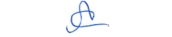 Лист изменений рабочей программы дисциплины:Код компетенцииНаименование компетенцииИндикаторы достижения компетенцийИндикаторы достижения компетенцийСоставляющие результатов освоения (дескрипторы компетенции)Составляющие результатов освоения (дескрипторы компетенции)Код компетенцииНаименование компетенцииКод индикатораНаименование индикатора достижения Код Наименование УК(У)-1Способен осуществлять поиск, критический анализ и синтез информации, применять системный подход для решения поставленных задачИ.УК(У)-1.3Обосновывает  выводы, интерпретации и оценки о научных исследованиях, публикациях и т.д, на основе критериев и базовых методов аргументацииУК(У)-1.3В1Владеет философским категориальным аппаратом и применяет его для аргументации сделанных выводовУК(У)-1Способен осуществлять поиск, критический анализ и синтез информации, применять системный подход для решения поставленных задачИ.УК(У)-1.3Обосновывает  выводы, интерпретации и оценки о научных исследованиях, публикациях и т.д, на основе критериев и базовых методов аргументацииУК(У)-1.3У1Умеет сопоставлять различные тексты, используя критерии научного исследования УК(У)-1Способен осуществлять поиск, критический анализ и синтез информации, применять системный подход для решения поставленных задачИ.УК(У)-1.3Обосновывает  выводы, интерпретации и оценки о научных исследованиях, публикациях и т.д, на основе критериев и базовых методов аргументацииУК(У)-13З1Знает методы и критерии научного исследования, базовые методы теории аргументации, базовые философские понятияУК(У)-1Способен осуществлять поиск, критический анализ и синтез информации, применять системный подход для решения поставленных задачИ.УК(У)-1.4Анализирует и контекстно обрабатывает  информацию для решения поставленных задач с формированием собственных мнений и суждений; предлагает варианты решения задачи, анализирует возможные последствия их использованияУК(У)-1.4В1Владеет навыками прогнозирования негативных и позитивных последствий принимаемых решенийУК(У)-1Способен осуществлять поиск, критический анализ и синтез информации, применять системный подход для решения поставленных задачИ.УК(У)-1.4Анализирует и контекстно обрабатывает  информацию для решения поставленных задач с формированием собственных мнений и суждений; предлагает варианты решения задачи, анализирует возможные последствия их использованияУК(У)-1.4У1Умеет сопоставлять различные источники информации для формирования собственного мнения и сужденияУК(У)-1Способен осуществлять поиск, критический анализ и синтез информации, применять системный подход для решения поставленных задачИ.УК(У)-1.4Анализирует и контекстно обрабатывает  информацию для решения поставленных задач с формированием собственных мнений и суждений; предлагает варианты решения задачи, анализирует возможные последствия их использованияУК(У)-1.4З1Знает разницу между достоверной информацией и мнениемУК(У)-1Способен осуществлять поиск, критический анализ и синтез информации, применять системный подход для решения поставленных задачИ.УК(У)-1.5Анализирует пути решения проблем мировоззренческого, нравственного и личностного характер на основе использования основных философских идей и категорий в их историческом развитии и социально-культурном контекстеУК(У)-1.5В1Способен предложить различные способы решения этических проблем на основании умения сопоставлять социальные и индивидуальные ценности различных эпохУК(У)-1Способен осуществлять поиск, критический анализ и синтез информации, применять системный подход для решения поставленных задачИ.УК(У)-1.5Анализирует пути решения проблем мировоззренческого, нравственного и личностного характер на основе использования основных философских идей и категорий в их историческом развитии и социально-культурном контекстеУК(У)-1.5У1Умеет сравнивать способы решения мировоззренческих, нравственных и личностных проблем, представленных в историческом и социально-культурном контекстеУК(У)-1Способен осуществлять поиск, критический анализ и синтез информации, применять системный подход для решения поставленных задачИ.УК(У)-1.5Анализирует пути решения проблем мировоззренческого, нравственного и личностного характер на основе использования основных философских идей и категорий в их историческом развитии и социально-культурном контекстеУК(У)-1.5З1Знает основные философские идеи и категорииУК(У)-5Способен воспринимать межкультурное разнообразие общества в социально-историческом, этическом и философском контекстахИ.УК(У)-5.3Учитывает при социальном и профессиональном общении по заданной теме  историческое наследие и социокультурные традиции различных социальных групп, этносов и конфессий, включая мировые религии, философские и этические ученияУК(У)-5.3В1Способен учитывать социокультурные традиции, мировоззренческие основания и этические учения различных социальных групп при социальном и профессиональном взаимодействииУК(У)-5Способен воспринимать межкультурное разнообразие общества в социально-историческом, этическом и философском контекстахИ.УК(У)-5.3Учитывает при социальном и профессиональном общении по заданной теме  историческое наследие и социокультурные традиции различных социальных групп, этносов и конфессий, включая мировые религии, философские и этические ученияУК(У)-5.3У1Умеет сравнивать мировые религии, философские и этические учения различных социальных группУК(У)-5Способен воспринимать межкультурное разнообразие общества в социально-историческом, этическом и философском контекстахИ.УК(У)-5.3Учитывает при социальном и профессиональном общении по заданной теме  историческое наследие и социокультурные традиции различных социальных групп, этносов и конфессий, включая мировые религии, философские и этические ученияУК(У)-5.3З2Знает специфику философских и этических учений различных культур УК(У)-5Способен воспринимать межкультурное разнообразие общества в социально-историческом, этическом и философском контекстахИ.УК(У)-5.4Осуществляет сбор информации по заданной теме с учетом этносов и конфессий, наиболее широко представленных в точках проведения исследовании;  обосновывает особенности проектной и командной деятельности с представителями других этносов и (или) конфессийУК(У)-5.4У2Умеет выделять базовые принципы организации командной и проектной работы у представителей других этносов и (или) конфессий УК(У)-5Способен воспринимать межкультурное разнообразие общества в социально-историческом, этическом и философском контекстахИ.УК(У)-5.4Осуществляет сбор информации по заданной теме с учетом этносов и конфессий, наиболее широко представленных в точках проведения исследовании;  обосновывает особенности проектной и командной деятельности с представителями других этносов и (или) конфессийУК(У)-5.4З1Знает основания для сравнения мировоззрения представителей различных этносов и конфессийУК(У)-5Способен воспринимать межкультурное разнообразие общества в социально-историческом, этическом и философском контекстахИ.УК(У)51.5Придерживается принципов недискриминационного взаимодействия при личном и массовом общении в целях выполнения профессиональных задач и усиления социальной интеграцииУК(У)-5.5В5Владеет базовыми навыками конструктивного взаимодействия в поликультурном и поликонфессиональном профессиональном коллективеУК(У)-5Способен воспринимать межкультурное разнообразие общества в социально-историческом, этическом и философском контекстахИ.УК(У)51.5Придерживается принципов недискриминационного взаимодействия при личном и массовом общении в целях выполнения профессиональных задач и усиления социальной интеграцииУК(У)-5.5У2Умеет формулировать принципы функционирования различных социальных групп в контексте концепта «недискриминационное взаимодействие» УК(У)-5Способен воспринимать межкультурное разнообразие общества в социально-историческом, этическом и философском контекстахИ.УК(У)51.5Придерживается принципов недискриминационного взаимодействия при личном и массовом общении в целях выполнения профессиональных задач и усиления социальной интеграцииУК(У)-5.5З2Знает значение понятия «дискриминация»Планируемые результаты обучения по дисциплинеПланируемые результаты обучения по дисциплинеИндикатор достижения компетенции КодНаименованиеИндикатор достижения компетенции РД 1Владеет навыками аргументации сделанных выводов, используя критерии научного знанияИ.УК(У)-1.3И.УК(У)-1.4РД 2Предлагает решения этических, мировоззренческих и социальных проблем с учетом специфики философских и этических учений различных культурИ.УК(У)-1.5И.УК(У)-5.3РД 3Формулирует критерии для организации команды из представителей различных культурИ.УК(У)-5.4И.УК(У)51.5Разделы дисциплиныФормируемый результат обучения по дисциплинеВиды учебной деятельностиОбъем времени, ч.Раздел 1.Предмет философииРД1Лекции2Раздел 1.Предмет философииРД1Практические занятия2Раздел 1.Предмет философииРД1Самостоятельная работа10Раздел 2.История философииРД1РД2РД3Лекции2Раздел 2.История философииРД1РД2РД3Практические занятия2Раздел 2.История философииРД1РД2РД3Самостоятельная работа12Раздел 3.Учение о бытииРД1Лекции2Раздел 3.Учение о бытииРД1Практические занятия2Раздел 3.Учение о бытииРД1Самостоятельная работа10Раздел 4.Учение о познании и сознанииРД1РД3Лекции0Раздел 4.Учение о познании и сознанииРД1РД3Практические занятия2Раздел 4.Учение о познании и сознанииРД1РД3Самостоятельная работа10Раздел 5.Философское учение о ценностях. Смысл бытия человекаРД2РД3Лекции2Раздел 5.Философское учение о ценностях. Смысл бытия человекаРД2РД3Практические занятия2Раздел 5.Философское учение о ценностях. Смысл бытия человекаРД2РД3Самостоятельная работа10Раздел 6.Социальная философияРД2РД3Лекции0Раздел 6.Социальная философияРД2РД3Практические занятия2Раздел 6.Социальная философияРД2РД3Самостоятельная работа12Раздел 7.Философские проблемы науки и техникиРД1Лекции0Раздел 7.Философские проблемы науки и техникиРД1Практические занятия2Раздел 7.Философские проблемы науки и техникиРД1Самостоятельная работа10Раздел 8.Перспективы современного обществаРД2РД3Лекции0Раздел 8.Перспективы современного обществаРД2РД3Практические занятия2Раздел 8.Перспективы современного обществаРД2РД3Самостоятельная работа10№Наименование специальных помещенийНаименование специальных помещенийНаименование оборудованияНаименование оборудования1Аудитория для проведения учебных занятий всех типов, курсового проектирования, консультаций, текущего контроля и промежуточной аттестации634034, Томская область, г. Томск,  Ленина проспект, 30, 209-Компьютер – 2шт.;-Проектор - 1 шт.;-Доска аудиторная настенная - 3 шт.;-Комплект учебной мебели на 96 посадочных мест.-Компьютер – 2шт.;-Проектор - 1 шт.;-Доска аудиторная настенная - 3 шт.;-Комплект учебной мебели на 96 посадочных мест.2Аудитория для проведения учебных занятий всех типов, курсового проектирования, консультаций, текущего контроля и промежуточной аттестации634034 г. Томская область, Томск, Советская улица, д.73, стр.1,  139-Компьютер – 1шт.; -Проектор - 1 шт.; -Доска аудиторная настенная - 1 шт.; -Микрофон ITC Escort T-621A - 1 шт.; -Аналоговый микшерный пульт BEHRINGER XENYX Q802USB - 1 шт.; -Экран Projecta 213*280 см - 1 шт.; -Активная акустическая система RCF K70 5 Bt - 4 шт.; Комплект учебной мебели на 96 посадочных мест-Компьютер – 1шт.; -Проектор - 1 шт.; -Доска аудиторная настенная - 1 шт.; -Микрофон ITC Escort T-621A - 1 шт.; -Аналоговый микшерный пульт BEHRINGER XENYX Q802USB - 1 шт.; -Экран Projecta 213*280 см - 1 шт.; -Активная акустическая система RCF K70 5 Bt - 4 шт.; Комплект учебной мебели на 96 посадочных мест3Аудитория для проведения учебных занятий всех типов, курсового проектирования, консультаций, текущего контроля и промежуточной аттестации634034 г. Томская область, Томск, Советская улица, д.73, стр.1,  140-Компьютер – 1шт.; -Проектор - 1 шт.; -Доска аудиторная настенная - 1 шт.; -Микрофон ITC Escort T-621A - 1 шт.; -Аналоговый микшерный пульт BEHRINGER XENYX Q802USB - 1 шт.; -Экран Projecta 213*280 см - 1 шт.; -Активная акустическая система RCF K70 5 Bt - 4 шт.; Комплект учебной мебели на 108 посадочных мест-Компьютер – 1шт.; -Проектор - 1 шт.; -Доска аудиторная настенная - 1 шт.; -Микрофон ITC Escort T-621A - 1 шт.; -Аналоговый микшерный пульт BEHRINGER XENYX Q802USB - 1 шт.; -Экран Projecta 213*280 см - 1 шт.; -Активная акустическая система RCF K70 5 Bt - 4 шт.; Комплект учебной мебели на 108 посадочных мест4Аудитория для проведения учебных занятий всех типов, курсового проектирования, консультаций, текущего контроля и промежуточной аттестации634034 г. Томская область, Томск, Советская улица, д.73, стр.1,141-Компьютер – 1шт.; -Проектор - 1 шт.; -Доска аудиторная настенная - 1 шт.; -Микрофон ITC Escort T-621A - 1 шт.; -Аналоговый микшерный пульт BEHRINGER XENYX Q802USB - 1 шт.; -Экран Projecta 213*280 см - 1 шт.; -Активная акустическая система RCF K70 5 Bt - 4 шт.; Комплект учебной мебели на 96 посадочных мест-Компьютер – 1шт.; -Проектор - 1 шт.; -Доска аудиторная настенная - 1 шт.; -Микрофон ITC Escort T-621A - 1 шт.; -Аналоговый микшерный пульт BEHRINGER XENYX Q802USB - 1 шт.; -Экран Projecta 213*280 см - 1 шт.; -Активная акустическая система RCF K70 5 Bt - 4 шт.; Комплект учебной мебели на 96 посадочных мест5Аудитория для проведения учебных занятий всех типов, курсового проектирования, консультаций, текущего контроля и промежуточной аттестации634034 г. Томская область, Томск, Советская улица, д.73, стр.1,142-Компьютер – 1шт.; -Проектор - 1 шт.; -Доска аудиторная настенная - 1 шт.; -Микрофон ITC Escort T-621A - 1 шт.; -Аналоговый микшерный пульт BEHRINGER XENYX Q802USB - 1 шт.; -Экран Projecta 213*280 см - 1 шт.; -Активная акустическая система RCF K70 5 Bt - 4 шт.; Комплект учебной мебели на 96 посадочных мест-Компьютер – 1шт.; -Проектор - 1 шт.; -Доска аудиторная настенная - 1 шт.; -Микрофон ITC Escort T-621A - 1 шт.; -Аналоговый микшерный пульт BEHRINGER XENYX Q802USB - 1 шт.; -Экран Projecta 213*280 см - 1 шт.; -Активная акустическая система RCF K70 5 Bt - 4 шт.; Комплект учебной мебели на 96 посадочных мест6Аудитория для проведения учебных занятий всех типов, курсового проектирования, консультаций, текущего контроля и промежуточной аттестации634034 г. Томская область, Томск, Советская улица, д.73, стр.1,  113-Компьютер - 1 шт.; -Проектор - 1 шт.; -Доска электронная белая прямой проекции Hitachi HT-FX-77WL - 1 шт.; -Доска аудиторная настенная - 1 шт.; -Комплект учебной мебели на 30 посадочных мест.-Компьютер - 1 шт.; -Проектор - 1 шт.; -Доска электронная белая прямой проекции Hitachi HT-FX-77WL - 1 шт.; -Доска аудиторная настенная - 1 шт.; -Комплект учебной мебели на 30 посадочных мест.7Аудитория для проведения учебных занятий всех типов, курсового проектирования, консультаций, текущего контроля и промежуточной аттестации634034 г. Томская область, Томск, Советская улица, д.73, стр.1,  318-Компьютер - 1 шт.; -Проектор – 2 шт.; -Доска аудиторная настенная - 1 шт.; -Доска электронная белая прямой проекции Hitachi HT-FX-77WL - 1 шт.; Комплект учебной мебели на 26 посадочных мест.-Компьютер - 1 шт.; -Проектор – 2 шт.; -Доска аудиторная настенная - 1 шт.; -Доска электронная белая прямой проекции Hitachi HT-FX-77WL - 1 шт.; Комплект учебной мебели на 26 посадочных мест.8Аудитория для проведения учебных занятий всех типов, курсового проектирования, консультаций, текущего контроля и промежуточной аттестации634034 г. Томская область, Томск, Советская улица, д.73, стр.1,  319-Компьютер - 1 шт.; -Проектор – 1 шт.; -Доска аудиторная настенная - 1 шт.; Комплект учебной мебели на 26 посадочных мест.-Компьютер - 1 шт.; -Проектор – 1 шт.; -Доска аудиторная настенная - 1 шт.; Комплект учебной мебели на 26 посадочных мест.9Аудитория для проведения учебных занятий всех типов, курсового проектирования, консультаций, текущего контроля и промежуточной аттестации634034 г. Томская область, Томск, Советская улица, д.73, стр.1,  320-Компьютер - 11 шт.; -Проектор – 1 шт.; -Доска аудиторная настенная - 1 шт.;  -Терминал Vega X5, групповой терминал ВКС - 1 шт.;-Доска белая магнитная - 1 шт.; -Интерактивная ЖК-панель Sahara Interactive PI-1900 19" - 1 шт.; -Документ-камера AverVision SPC300 - 1 шт.;-Микрофон Beyerdynamic SHM 205 A Конденсаторный микрофон на гусиной шее - 2 шт.; -Мини-система Самсунг - 1 шт.;-Усилитель RCF UP 1123 - 1 шт.; -Управляемая камера RS-232 Sony EVI-D70 - 1 шт.; -Экран Baronet NTSC (3:4) 244/96 - 2 шт.; -Акустическая система RCF PL 60 Встр. потолочный гр-ль, 6 Вт, 70/100 В - 8 шт.; Комплект учебной мебели на 60 посадочных мест.-Компьютер - 11 шт.; -Проектор – 1 шт.; -Доска аудиторная настенная - 1 шт.;  -Терминал Vega X5, групповой терминал ВКС - 1 шт.;-Доска белая магнитная - 1 шт.; -Интерактивная ЖК-панель Sahara Interactive PI-1900 19" - 1 шт.; -Документ-камера AverVision SPC300 - 1 шт.;-Микрофон Beyerdynamic SHM 205 A Конденсаторный микрофон на гусиной шее - 2 шт.; -Мини-система Самсунг - 1 шт.;-Усилитель RCF UP 1123 - 1 шт.; -Управляемая камера RS-232 Sony EVI-D70 - 1 шт.; -Экран Baronet NTSC (3:4) 244/96 - 2 шт.; -Акустическая система RCF PL 60 Встр. потолочный гр-ль, 6 Вт, 70/100 В - 8 шт.; Комплект учебной мебели на 60 посадочных мест.10Аудитория для проведения учебных занятий всех типов, курсового проектирования, консультаций, текущего контроля и промежуточной аттестации634034 г. Томская область, Томск, Советская улица, д.73, стр.1,  321-Компьютер - 9 шт.; -Проектор - 2шт.; -Экран Baronet NTSC (3:4) 244/96 - 1 шт; -Доска аудиторная настенная - 1 шт.; Комплект учебной мебели на 20 посадочных мест.-Компьютер - 9 шт.; -Проектор - 2шт.; -Экран Baronet NTSC (3:4) 244/96 - 1 шт; -Доска аудиторная настенная - 1 шт.; Комплект учебной мебели на 20 посадочных мест.11Аудитория для проведения учебных занятий всех типов, курсового проектирования, консультаций, текущего контроля и промежуточной аттестации634034 г. Томская область, Томск, Советская улица, д.73, стр.1,  330-Компьютер - 19 шт.; -Проектор - 1шт.; -Принтер-2 шт.;Комплект учебной мебели на 15 посадочных мест.-Компьютер - 19 шт.; -Проектор - 1шт.; -Принтер-2 шт.;Комплект учебной мебели на 15 посадочных мест.12Аудитория для проведения учебных занятий всех типов, курсового проектирования, консультаций, текущего контроля и промежуточной аттестации634034 г. Томская область, Томск, Советская улица, д.73, стр.1,  332-Компьютер - 10 шт.; -Проектор - 1 шт.; -Доска аудиторная настенная - 1 шт.; -Доска учебная " Esselte " Швеция - 1 шт; Комплект учебной мебели на 26 посадочных мест-Компьютер - 10 шт.; -Проектор - 1 шт.; -Доска аудиторная настенная - 1 шт.; -Доска учебная " Esselte " Швеция - 1 шт; Комплект учебной мебели на 26 посадочных мест13Аудитория для проведения учебных занятий всех типов, курсового проектирования, консультаций, текущего контроля и промежуточной аттестации634034 г. Томская область, Томск, Советская улица, д.73, стр.1,  504-Компьютер - 11 шт.; -Проектор - 1шт.; -Телевизор-1 шт.; -Доска аудиторная-1 шт. Комплект учебной мебели на 24 посадочных мест-Компьютер - 11 шт.; -Проектор - 1шт.; -Телевизор-1 шт.; -Доска аудиторная-1 шт. Комплект учебной мебели на 24 посадочных мест14Аудитория для проведения учебных занятий всех типов, курсового проектирования, консультаций, текущего контроля и промежуточной аттестации634034 г. Томская область, Томск, Советская улица, д.73, стр.1,  506-Компьютер - 11 шт.; -Проектор - 1шт.; -Телевизор-1 шт.; -Доска аудиторная-1 шт. Комплект учебной мебели на 20 посадочных мест-Компьютер - 11 шт.; -Проектор - 1шт.; -Телевизор-1 шт.; -Доска аудиторная-1 шт. Комплект учебной мебели на 20 посадочных мест15Аудитория для проведения учебных занятий всех типов, курсового проектирования, консультаций, текущего контроля и промежуточной аттестации634034, Томская область, г. Томск, Белинского улица, 53а, 369-Компьютер - 1 шт.; -Проектор - 1 шт.; -Доска аудиторная настенная - 1 шт.; Комплект учебной мебели на 70 посадочных мест-Компьютер - 1 шт.; -Проектор - 1 шт.; -Доска аудиторная настенная - 1 шт.; Комплект учебной мебели на 70 посадочных мест16Аудитория для проведения учебных занятий всех типов, курсового проектирования, консультаций, текущего контроля и промежуточной аттестации634028, Томская область, г. Томск, Ленина проспект, 2, строен. 1, 301А-Компьютер - 1 шт.; -Проектор - 1 шт.; Комплект учебной мебели на 34 посадочных мест-Компьютер - 1 шт.; -Проектор - 1 шт.; Комплект учебной мебели на 34 посадочных мест17Аудитория для проведения учебных занятий всех типов, курсового проектирования, консультаций, текущего контроля и промежуточной аттестации634028, Томская область, г. Томск, Ленина проспект, 2, строен. 5, 331-Компьютер - 1 шт.; -Проектор - 1шт. Комплект учебной мебели на 60 посадочных мест -Компьютер - 1 шт.; -Проектор - 1шт. Комплект учебной мебели на 60 посадочных мест 18Аудитория для проведения учебных занятий всех типов, курсового проектирования, консультаций, текущего контроля и промежуточной аттестации634028, Томская область, г. Томск, Ленина проспект, 2, строен. 5, 406-Компьютер - 1 шт.; -Проектор - 2шт. Комплект учебной мебели на 92 посадочных мест -Компьютер - 1 шт.; -Проектор - 2шт. Комплект учебной мебели на 92 посадочных мест 19Аудитория для проведения учебных занятий всех типов, курсового проектирования, консультаций, текущего контроля и промежуточной аттестации634028, Томская область, г. Томск, Ленина проспект, 2, строен. 5, 442-Компьютер - 2 шт.; -Проектор - 1шт. Комплект учебной мебели на 48 посадочных мест -Компьютер - 2 шт.; -Проектор - 1шт. Комплект учебной мебели на 48 посадочных мест 20Аудитория для самостоятельной работы, обучающихся, имеется подключение к сети "Интернет" и доступ в электронную информационно-образовательную среду:634034 г. Томская область, Томск, ул. Белинского, д. 53а,311-Компьютер - 38 шт.; -Принтер - 3 шт.; -Проектор - 1 шт.; -Комплект учебной мебели на 50 посадочных мест-Компьютер - 38 шт.; -Принтер - 3 шт.; -Проектор - 1 шт.; -Комплект учебной мебели на 50 посадочных мест21 Аудитория для самостоятельной работы, обучающихся, имеется подключение к сети "Интернет" и доступ в электронную информационно-образовательную среду:634034 г. Томская область, Томск, ул. Белинского, д. 53а,208Читальный зал гуманитарной и иностранной литературыКоличество посадочных мест 46Читальный зал гуманитарной и иностранной литературыКоличество посадочных мест 46ДолжностьПодписьФИОДоцент ОСГНМакиенко М.А.Учебный годСодержание /изменениеОбсуждено на заседании ОЭЭ протокол2020_/ 21_ учебный год1. Дополнено содержание разделов дисциплины2. Обновлено программное обеспечение3. Актуализированы исходные данные для практической части дисциплиныОт 25.06.2020 г. № ___6_____ 2021___/22___ учебный год1. Дополнено содержание разделов дисциплины2. Обновлено программное обеспечение3. Актуализированы исходные данные для практической части дисциплиныОт 11.05.2021 г. № ___6_____ 2022/20231. Дополнено содержание разделов дисциплины2. Обновлено программное обеспечение3. Актуализированы исходные данные для практической части дисциплиныОт 11.05.2022 г. № ___6_____ 